https://www.irs.gov/forms-instructionsOnce web page is opened scroll down to the form pictured below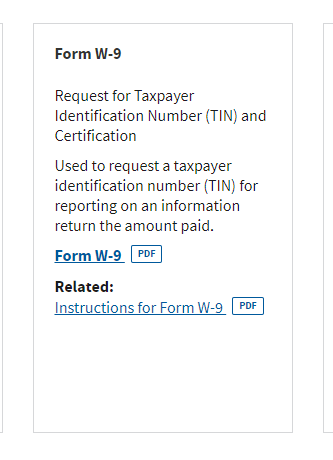 